Por ello también, es fundamental desautorizar, repulsar,  denunciar públicamente todos sus actos colonialistas así como  desentramar toda su propaganda manipuladora de doble moralidad patriarcal  tal como el hecho de demonizar a l@s colonizad@s, señalarl@s de terroristas cuando el Estado israelí está invadiéndol@s  de terror con su maquinaria de guerra, de represión, de vejación  cada minuto de sus días…  También, recordamos  que esta doble moralidad es manifiesta cuando el Estado Israelí se alardea der ser democrático mientras que con su política sionista se ha apoderado de las voces de la comunidad judía  en un pensamiento único  como si fuese un bloque de hormigón  a su vez que reprima,  aísla incluso amenaza toda voz disidente por “traición”…Por  ello es también fundamental divulgar las iniciativas de la resistencia  insumisa al colonialismo de las mujeres y hombres de Israel y de todas las voces internacionales de personas ascendentes judías que se oponen al sionismo. ¡La violencia genera violencia! ¡Paremos este terror colonialista! que lleva a más desesperación… más desastres humanitarios y todo ello  para que las potencias se hagan más potentes  y sigan y sigan desestabilizando las vidas de  más y más pueblos en Irak, Siria, Líbano…, y aliándose con dictaduras (Egipto, Arabia Saudí…).              ¡NO EN NUESTRO NOMBRE!Mujeres de Negro. Sevilla Agosto 2014      MUJERES DE NEGRO contra la guerra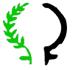                     mujeresdenegro@lacasadelapaz.org                             PALESTINA TIERRA VIOLADA,      TIERRA COLONIZADA, TIERRA de una POBLACIÓN AMENADA                                        de EXTERMINIO                      Carta de la Red Internacional                                judía anti-sionista Red de la cual  amigas judías de Mujeres de Negro forman parte. Carta firmada por más de 100 judi@s supervivientes y descendientes de supervivientes del genocidio nazi que exigen  el fin de la masacre en GAZA y de la colonización de la Palestina histórica por parte del Estado sionista de Israel.                                   La carta: “Supervivientes  y descendientes de sobrevivientes judíos del genocidio nazi condenan rotundamente la masacre de palestinos en Gaza. Como  supervivientes  judíos y  descendientes de los sobrevivientes judíos  del genocidio nazi condenamos  sin equívoco la masacre de palestin@s en Gaza y la ocupación y la colonización sin fin de la Palestina histórica. Además condenamos  los Estados Unidos por proporcionar financiación a Israel para llevar a cabo el ataque y los Estados  Occidentales  por hacer aún más  uso de su fuerza  diplomática para proteger a Israel contra  toda condena que se manifiesta contra ella. Un genocidio comienza con el silencio del mundo. Estamos alarmados por la extrema deshumanización, el racismo  que llega a su cumbre en la sociedad israelí. En Israel, políticos y  expertos han hecho abiertamente    en los  periódicos  The Times of Israel  y The Jerusalem Post llamadas al genocidio de los palestinos,  e israelíes  de derecha adoptan  una insignia neonazi.  Además, estamos repelados e indignados por la utilización abusiva de nuestra  historia escrita  con flagrantes mentiras por  Elie Wiesel (judío de origen rumana,  cuya biografía best sellers es reconocida como una impostura) para  justificar lo injustificable: el esfuerzo MASIVO  para  destruir Gaza y el asesinato de cerca de 2.000 palestinos incluyendo varios centenares de niñ@s. Nada puede justificar el bombardeo de los refugios de la ONU, de las casas, los hospitales y las universidades. Nada puede justificar que se prive la gente de la electricidad y el agua. Debemos elevar nuestras voces colectivas y usar nuestro poder colectivo para poner fin a todas las formas de racismo, y al actual genocidio del pueblo palestino. Hacemos un llamamiento para el levantamiento inmediato del bloqueo de Gaza. Llamamos  a un boicot económico, cultural y académico de Israel. "Nunca más" debe significar ¡NUNCA MÁS PARA TOD@S!”  Firmada por:   1 Hajo Meyer, sobreviviente de Auschwitz, Países Bajos. 2. Henry Wajnblum, sobreviviente e hijo de víctima del genocidio nazi,Bélgica…114.Carol Sanders, sobrina y prima de las víctimas del Holocausto en Polonia, Estados Unidos. 115 Edith Rubinstein, niña refugiada de Hitler, nieta de tres abuelos y muchos otros miembros de su familia, víctimas de Auschwitz, Bélgica. Lista completa en http://www.legrandsoir.info/charte-du-reseau-international-juif-anti-sioniste.html. Nota: En los periódicos el New York Times, The Wall Street Journal, The Washington post y The Guardian, sionistas como Elie Wiesel entre otros,  han publicado anuncios que instigan el odio hacia l@s palestin@s, deshumanizándol@s.       Ser judí@s no es ser sionista.       Ser sionista es ser colonialista.                         Ser anti sionista no es ser antisemitaMujeres de Negro  entendemos el sionismo como  una política mesiánica  patriarcal que cualquiera potencia adopta en el momento que actúa en nombre de  una pretendida superioridad de una sociedad, de un  pueblo sobre otro para colonizarlo, anularlo y para imponer y expandir su hegemonía, su control y explotación de sus tierras.El sionismo israelí es la continuación de ésta política colonialista de las grandes potencias. Depende de ellas y ellas de la potencia militarista del Estado de Israel para el control de toda la región. Por ello, para las poblaciones palestinas, para la recuperación de sus tierras, la descolonización de sus vidas sometidas a un apartheid y un genocidio, para el retorno de sus refugiad@s  es fundamental que unamos todas nuestras capacidades para que ningún Estado, ninguna empresa y multinacional invierta en el  Estado de Israel y los territorios que ocupa. 